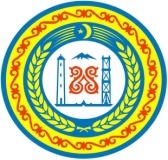 Министерство труда, занятости и социального развития Чеченской РеспубликиПРИКАЗот  «      » _______ 2014 г.               г. Грозный                       №___________    Об иных обстоятельствах, ухудшающих или способных  ухудшить условия жизнедеятельности граждан, при наличии которых гражданин       признается  нуждающимся в социальном обслуживанииВ соответствии с пунктом  8 части 1 статьи 15 Федерального закона         от 28 декабря 2013 г. № 442-ФЗ  «Об основах социального обслуживания граждан Российской Федерации»ПРИКАЗЫВАЮ:1. Признать иными обстоятельствами, ухудшающими или способными ухудшить условия жизнедеятельности граждан, проживающих на территории Чеченской Республики, помимо обстоятельств, установленных частью     1 статьи 15 Федерального закона  от 28 декабря 2013 г. № 442-ФЗ    «Об основах социального обслуживания граждан Российской Федерации», следующие обстоятельства:а) наличие проблем, связанных с социальной адаптацией у граждан (в том числе несовершеннолетних), освобожденных из учреждений уголовно-исполнительной системы Федеральной службы исполнения наказаний, в течение одного года с момента освобождения из данной организации;б) наличие внутрисемейного конфликта, в том числе с лицами с наркотической или алкогольной зависимостью, лицами, страдающими психоневрологическими  расстройствами;в) ущерб здоровью (наличие посттравматических расстройств, в том числе психологических травм), полученный вследствие пережитых чрезвычайных ситуаций, вооруженных и межэтнических конфликтов, противоправных действий;г)  утрата жилого помещения или имущественные потери в жилом помещении в результате чрезвычайных ситуаций природного и техногенного характера (пожар, наводнение, стихийное  или иное  бедствие),  если заявитель был зарегистрирован по месту жительства (пребывания) в указанном жилом помещении на момент происшествия.2. Контроль за исполнением настоящего приказа возложить на заместителя министра М.Г. Гатаева.3.  Настоящий приказ вступает в силу с 1 января 2015 года.Министр                                                                             М. И. Ахмадов